Сценарий развлечения для старшей группы «День семьи».Цель. Воспитывать любовь и уважение к членам своей семьи.
Дети входят под песню «Когда мои друзья со мной»
Ведущая. Ребята, послушайте стихотворение и  догадайтесь, о чем мы сегодня будем с вами говорить.
Семья-это счастье, любовь и удача,
Семья – это летом поездки на дачу.
Семья – это праздник, семейные даты,
Подарки, покупки, приятные траты.
Рождение детей, первый шаг, первый лепет, мечты о хорошем, волнение и трепет.
Семья – это труд, друг о друге забота,
Семья – это много домашней работы.
Семья – это важно!
Семья – это сложно!
Но счастливо жить одному невозможно!
Всегда будьте вместе, любовь берегите,
Обиды и ссоры подальше гоните,
Хочу, чтоб про вас говорили друзья:
Какая хорошая Ваша семья!Ведущая. Правильно! Говорить мы с вами будем о семье. 8 июля, мы отмечаем праздник день семьи, любви и верности. Это день памяти Православных святых супругов Петра и Февронии, которые издавна почитаемы в России как хранители семьи и брака.Ребёнок. На Руси есть сказ о том, Как Феврония с ПетромБыли парою примерной,Дружной, любящей и верной.Много бед перенесли,Но расстаться не смогли,Верой – правдой брак держали И друг друга уважали!Пролетела та пора,Нет Февроньи, нет Петра,Но они – пример семьи,Честной, искренней любви.Ведущая. Если в доме царит взаимопонимание и доверие, тепло и уют, то это настоящее счастье. Семья – это крепость, за стенами которой, могут царить лишь покой и любовь.Дети.1-й ребёнок. Семья – это мы. Семья – это я. 2-й ребёнок. Семья – это папа и мама моя.3-й ребёнок. Семья – это братишка родной.4-й ребёнок. Семья – это котик пушистенький мой. 5-й ребёнок. Семья – это бабушки две дорогие.6-й ребёнок. Семья – и сестрёнки мои озорные. 7-й ребёнок. Семья – это крёстная, тёти и дяди, 8-й ребёнок. Семья – это ёлка в красивом наряде. 9-й ребёнок. Семья – это праздник за круглым столом. 10-й ребёнок. Семья – это счастье, семья – это дом. Ведущая. А почему семья называется именно семьЯ, а не шестьЯ или восемьЯ, вы узнаете, когда прослушаете песню в исполнении девочек.Звучит песня в исполнении девочек.«МОЯ СЕМЬЯ»

Лежит передо мной игрушек куча,
Но всем уже давным-давно известно,
Что мне одной играть довольно скучно
И совсем-совсем неинтересно.

А вот когда со мной мои родные
И самые любимые мне люди,
Я сразу забываю про унынье.
И всегда так было, есть и будет…

Припев:
Будет день счастливый и чудесный самый,
Если рядом будут папа и мама.
Буду я весёлой, буду очень рада,
Если будут рядом сестрёнка с братом.

А ещё я буду бесконечно рада,
Если рядом дедушка и бабушка рядом.
Ну, а больше всех буду рада я,
Если будет рядом вся семья,
Вся моя семья.

И надо мне признаться папе с мамой,
Что иногда бываю я, конечно,
Немного непослушной и упрямой,
Но люблю, люблю Вас бесконечно!

Меня не напугают неудачи,
Не страшен будет мне холодный ветер,
Со мной моя семья, а это значит:
Я счастливей всех на этом свете!

Припев:
Будет день счастливый и чудесный самый,
Если рядом будут папа и мама.
Буду я весёлой, буду очень рада,
Если будут рядом сестрёнка с братом.

А ещё я буду бесконечно рада,
Если рядом дедушка и бабушка рядом.
Ну а больше всех буду рада я,
Если будет рядом вся семья,
Вся моя семья.Ведущая. Теперь все поняли, сколько человек входит в семью? Давайте еще раз повторим: две бабушки. два дедушки. папа, мама и я- получается СемьЯ!Под музыку заходит девочка-ромашка с корзинкой.Ромашка. Есть на новом платьеУ меня кармашки.На кармашках этихВышиты ромашки.Ведущая. Ребята, к нам в гости пришла ромашка. А вы знаете, что у Дня семьи есть свой символ - ромашка. Ромашка считается русским цветком и даже одним из символов России, а также ромашка - символ милой простоты и нежности, а главное - символ верности.Ведущая. Ромашка, а что у тебя в корзинке?Ромашка. А это мои сестрички-ромашки.Ведущая. А давайте мы этими ромашками украсим клумбы.Игра «Укрась клумбу» По команде участники берут по одному бумажному цветку и размещают его в обруче.Ведущая. Какие красивые клумбы у нас получились! Присядь, Ромашка, отдохни и послушай, как наши ребята умеют отгадывать загадки.Послушайте загадку: 
Кого всегда с работы ждем?
А он несется под дождем.
Всем очень нужный и родной,
Картошки купит в выходной.
Починет чайник и утюг
Мне и братишке – лучший друг.
Он ростом чуть пониже шкафа.
Давно всем ясно – это … (папа)«Песня про папу» в исполнении мальчиков. Сколько песен мы с вами вместе
Спели маме своей родной.
А про папу до этой песни
Песни не было ни одной.

Папа может, папа может все, что угодно,
Плавать брассом, спорить басом, дрова рубить!
Папа может, папа может быть кем угодно,
Только мамой, только мамой не может быть!
Только мамой, только мамой не может быть!

Папа дома — и дом исправный,
Газ горит и не гаснет свет.
Папа дома, конечно, главный,
Если мамы, случайно, нет!

Папа может, папа может все, что угодно,
Плавать брассом, спорить басом, дрова рубить!
Папа может, папа может быть кем угодно,
Только мамой, только мамой не может быть!Только мамой, только мамой не может быть!

И с задачкой трудной самой
Папа справится, дайте срок!
Мы потом уж решаем с мамой
Все, что папа решить не смог!

Папа может, папа может все, что угодно,
Плавать брассом, спорить басом, дрова рубить!
Папа может, папа может быть кем угодно,
Только мамой, только мамой не может быть!
Только мамой, только мамой не может быть!

Папа может, папа может все, что угодно,
Плавать брассом, спорить басом, дрова рубить!
Папа может, папа может быть кем угодно,
Только мамой, только мамой не может быть!
Только мамой, только мамой не может быть! Ведущая. Чем занимается в семье папа? 

(Ответы детей - делает ремонт, ездит на машине, передвигает мебель…)

А еще папа очень любит рыбалку, где он ловит вот такую рыбу (развести руки в стороны)Игра «поймай рыбу удочкой»(в тазах с водой находятся рыбки на магнитах, трое детей удочкой ловят рыбу)Ведущая. Послушайте следующую загадку.

Заботливая, ласковая, строгая,
Почти что молодая, длинноногая.
Ей хочется всегда, чтоб мы поели,
Не сердится, но это еле-еле…
Особенно, когда молчу упрямо –
Вы догадались?
Это наша - … (мама)

                                  Песня про маму.                   «Мамочка, милая, я тебя люблю»Мамочка, милая, я тебя люблю, 
И сегодня для тебя песенку спою, 
Как хочу тебя обнять, 
В обе щечки целовать, 
И, конечно, очень много пожелать. 

Чтоб была красивой, 
Чтоб была счастливой, 
Чтоб здоровенькой была, 
И, как розочка цвела. 
Чтоб здоровенькой была, 
И, как розочка цвела. 

Солнышко ясное, во дворе тепло, 
Я потихонечку выгляну в окно, 
Чтобы маму увидать, и рукою помахать, 
И, конечно, очень много пожелать. 

Чтоб была красивой, 
Чтоб была счастливой, 
Чтоб здоровенькой была, 
И, как розочка цвела. 
Чтоб здоровенькой была, 
И, как розочка цвела.

Мамочку встречу я, загляну в глаза, 
Ласково скажет мне: "Здравствуй, егоза!" 
Маму милую мою очень сильно я люблю, 
Для нее сегодня песенку спою. 

Чтоб была красивой, 
Чтоб была счастливой, 
Чтоб здоровенькой была, 
И, как розочка цвела. 
Чтоб здоровенькой была, 
И, как розочка цвела Ведущая. -Чем занимается в семье мама? (варит, убирает, рассказывает сказки и т.д.).  А еще мама готовит самый вкусный суп и варит самый вкусный компот.Игра «Свари суп и компот»
(выбрать двоих детей, один из общего количества фруктов и овощей выбирает фрукты для компота, другой – овощи для супа)Ведущая. Как вы думаете, кто в доме главнее - папа или мама?Сценка «Кто важнее» Мальчик. Наш звонок ужасно звонкий, вылетаю в коридор... У меня с одной девчонкой Завязался разговор... - А мой папа - чемпион! Ходит он на стадион: Он кидает кверху гири - Будет самым сильным в мире! Девочка. Хоть мужчины и сильны – Не умеют печь блины... Вы, мужчины, недотёпы, Вас воспитывать, учить, И петрушку от укропаВы не в силах отличить!Кстати, дома кто стирает?Богом вам талант не дан...Телевизор «потребляя»,Вы ложитесь на диван! Мальчик. От мужчины нету толку?!Это нам талант не дан?!Кто прибил для книжек полку?Починил на кухне кран?Девочка. Борщ варить вам неохота,Не пожарите котлет...Вам удрать бы на работу,Ну, а больше толку нет!Мальчик. Ты, колючая заноза,Плохо знаешь нас, мужчин.То и дело льёте слёзы...И к тому же без причин.Ты колючие словаГоворишь робеяПапа в доме головаПапа всех важнее. Ведущая. Тише, тише. Хватит спорить. Дети, давайте скажем, кто в доме главнее?Мальчики. Папы для нас очень важны. Девочки. Мамы нам очень нужны.Ведущая. Послушайте третью загадку.

Она совсем не старая, хотя совсем седая.
Она расскажет сказку мне,
На картах погадает.
Я сяду с нею рядышком.
Продолжит сказку … (бабушка)

                            Танец «Бабушки- старушки».- Чем занимается в семье бабушка? (вяжет, печет пироги, варит вкусные каши …)                                      Игра «Смотай клубочек»Ведущая. Приглашаю всех встать в большой круг, ведь мы все – одна большая дружная семья. Сейчас я буду называть разные слова, а вы внимательно слушайте, и если считаете, что это слово подходит для счастливой семейной жизни, то громко хлопайте в ладоши, а если не подходит, то топайте ногами и говорите: «Нет, нет, нет!».— Дружба, уважение, ссоры, обиды, любовь, ласка, грубостьВедущая.
Дружно за руки беритесь,
И в кружочек становитесь!
И на празднике на нашем ,
Одной Семьей мы дружно спляшем!
Дети с воспитателем исполняют танец «Танец маленьких утят».Ведущая. А сейчас пусть каждый из вас нарисует свою семью цветными мелками на асфальте. Дети под музыку рисуют. Праздник окончен.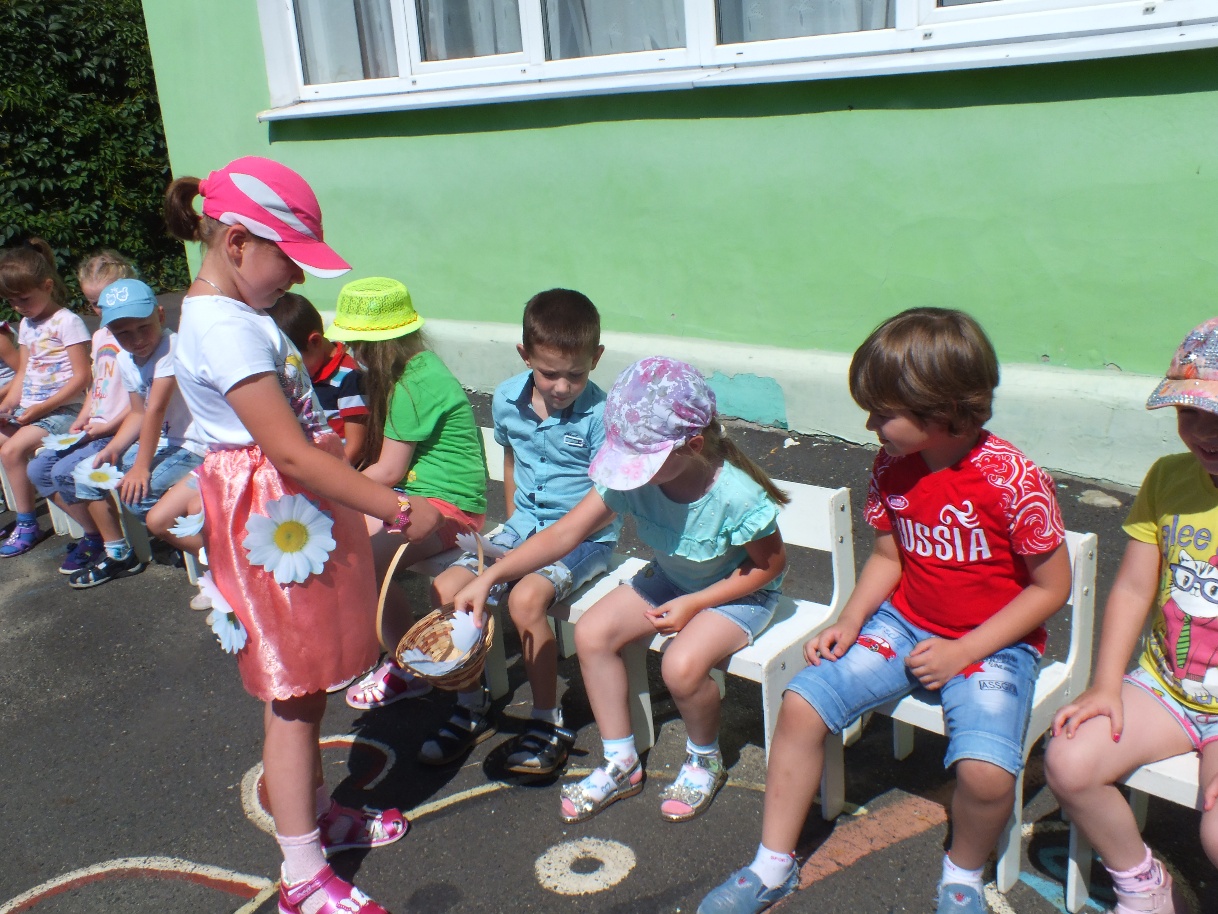 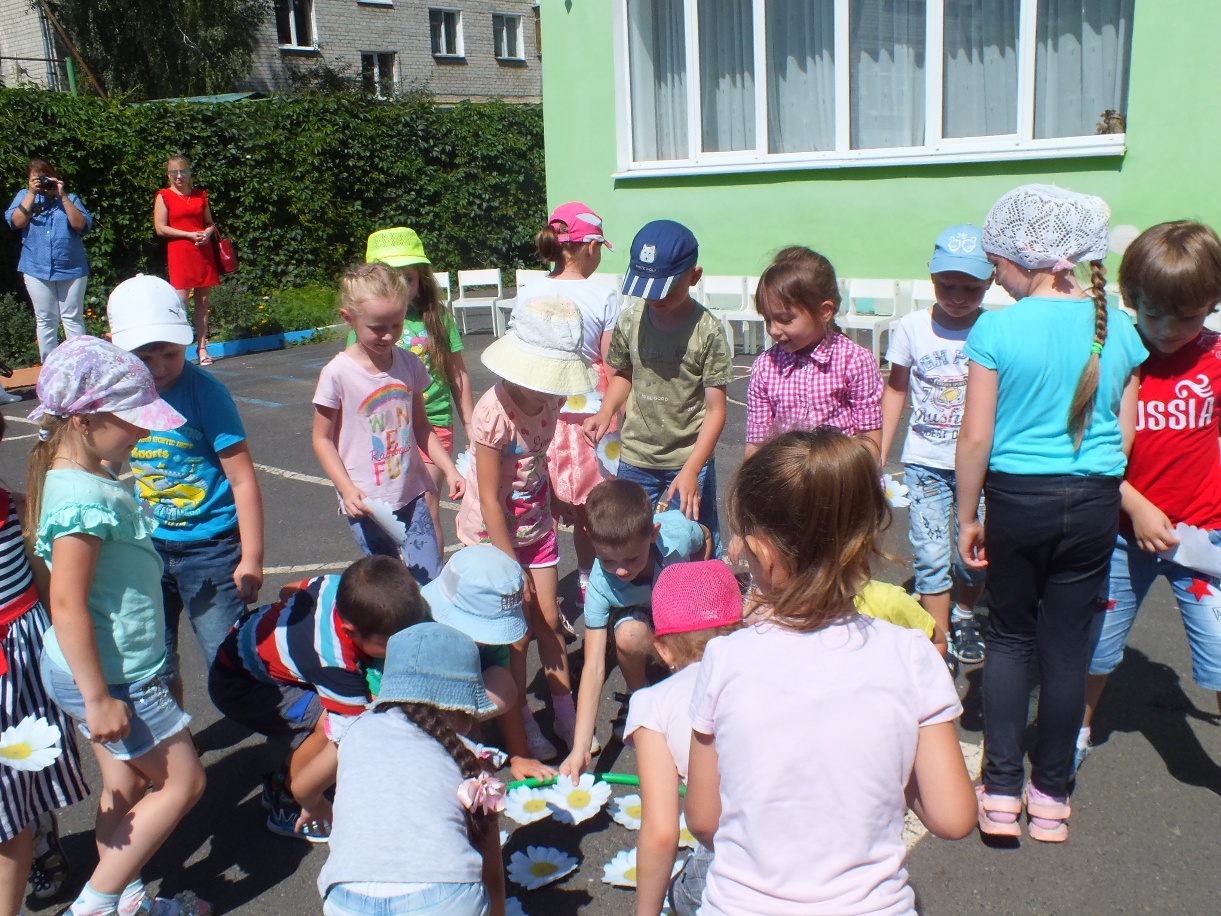 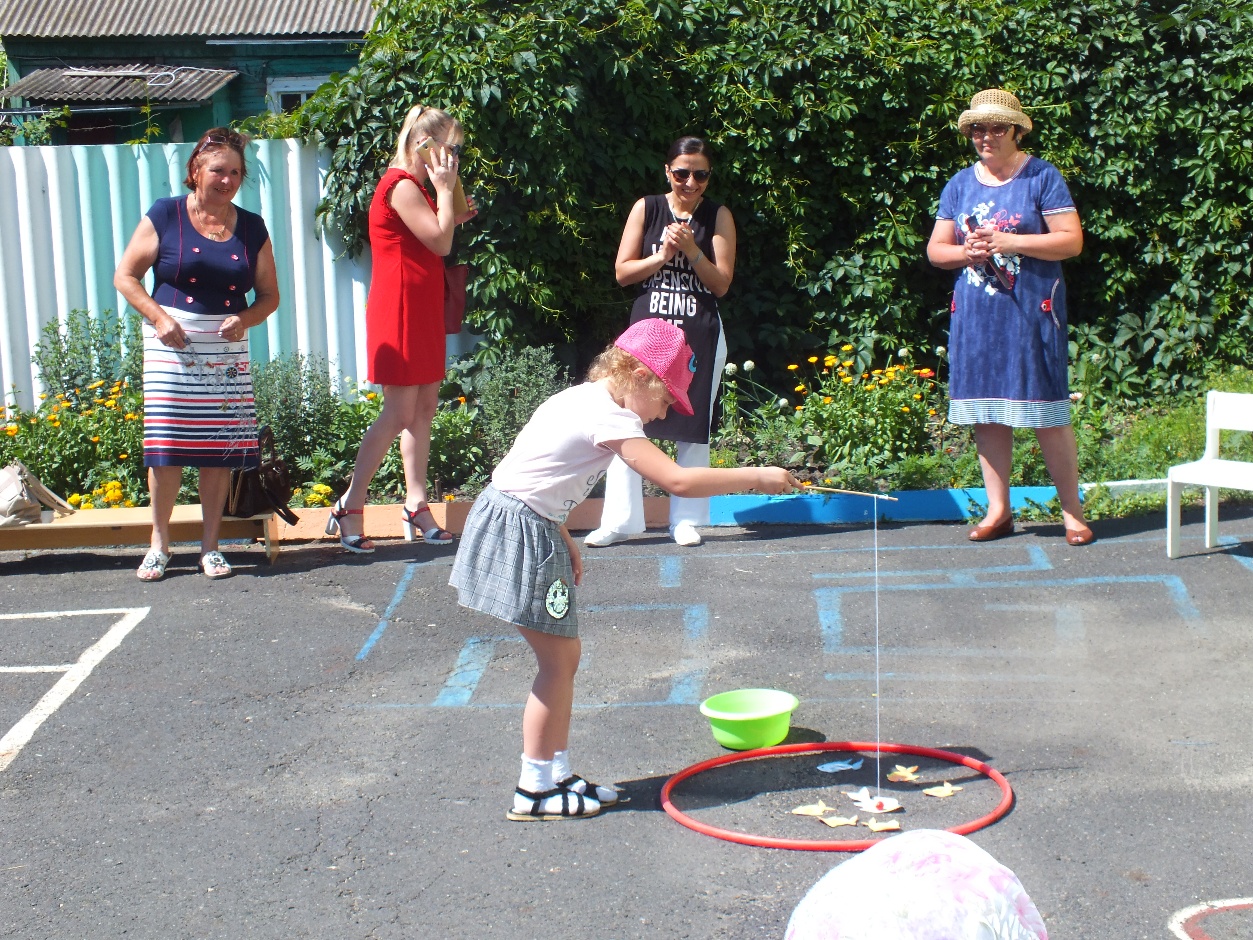 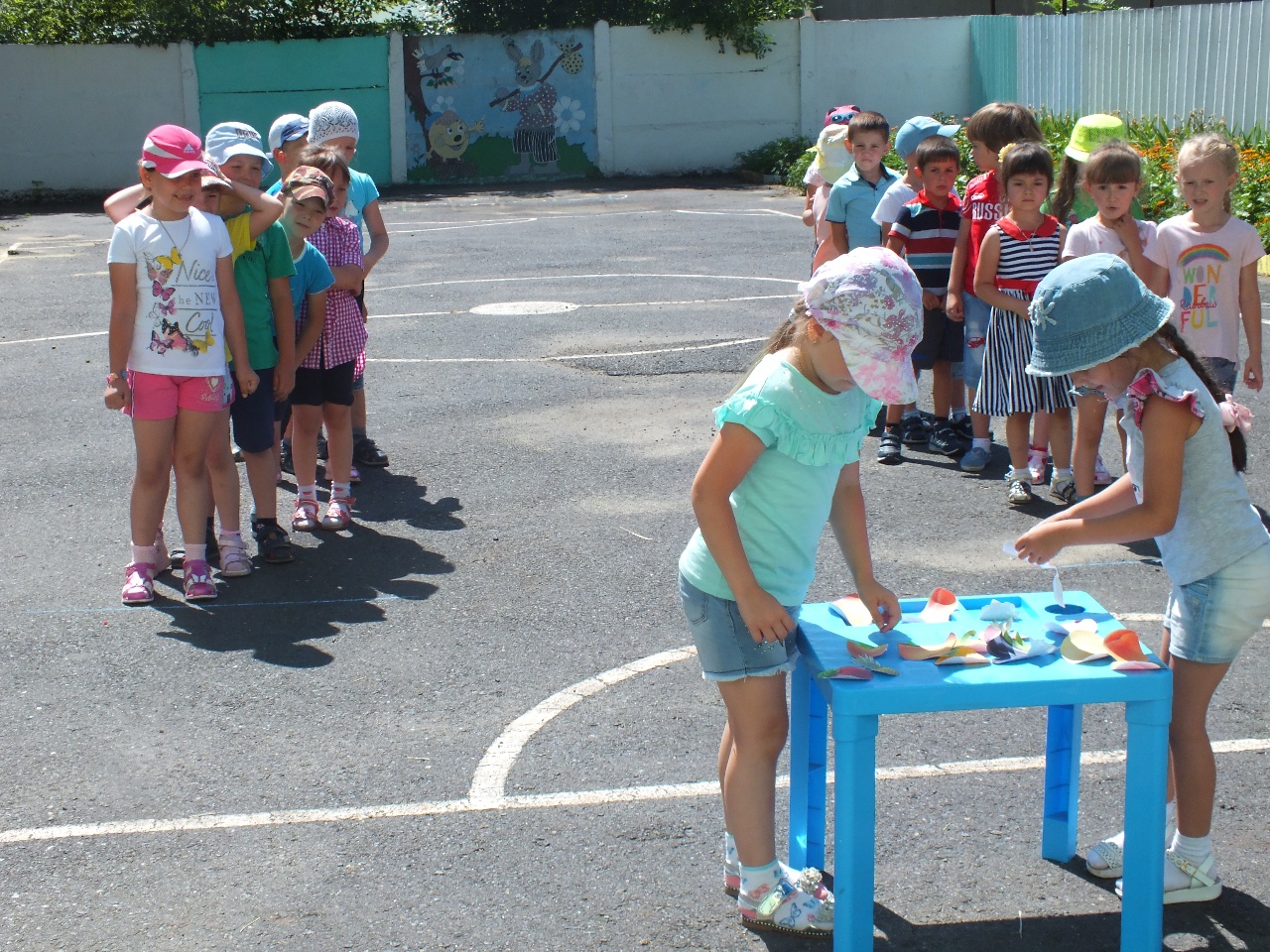 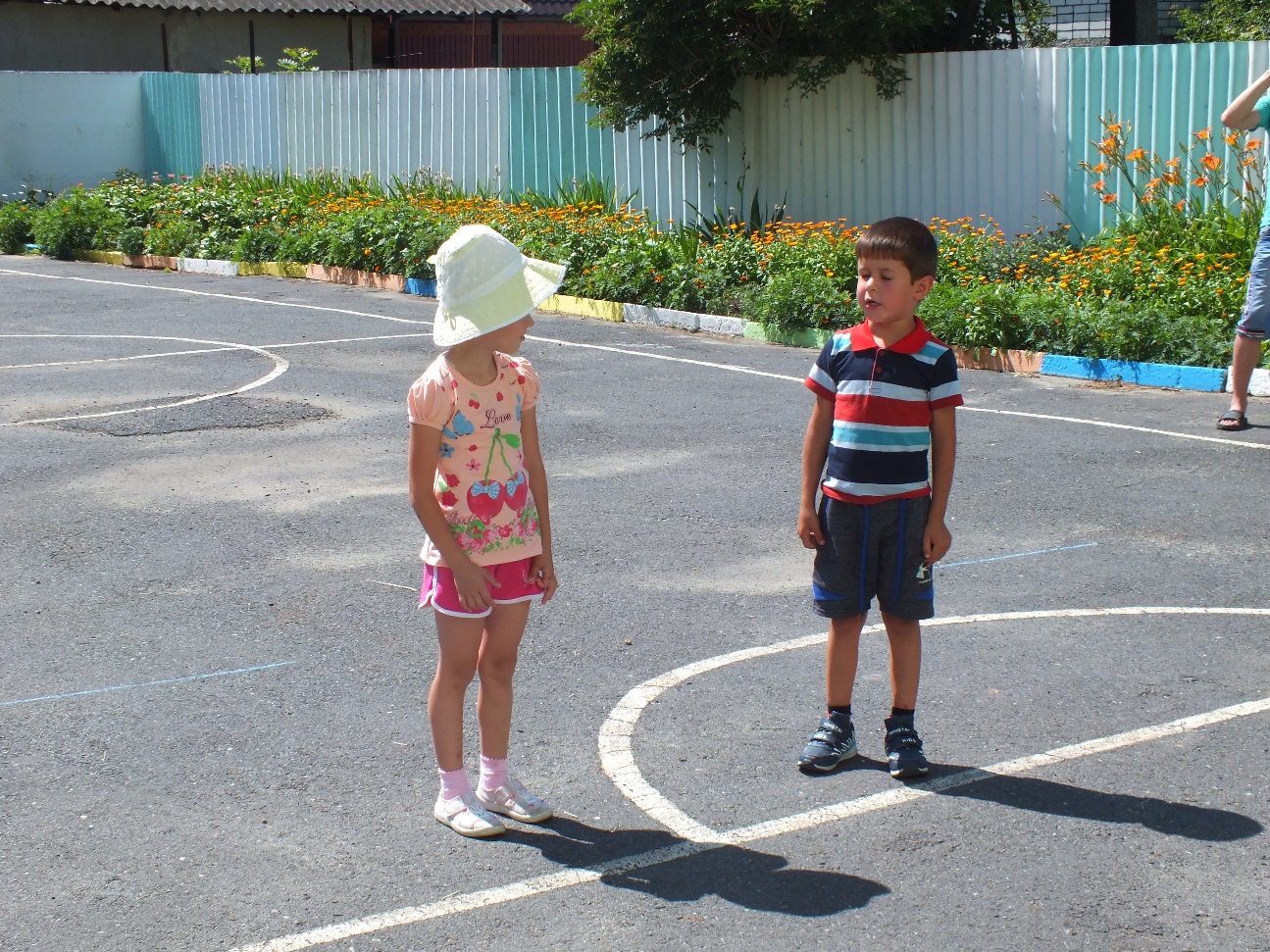 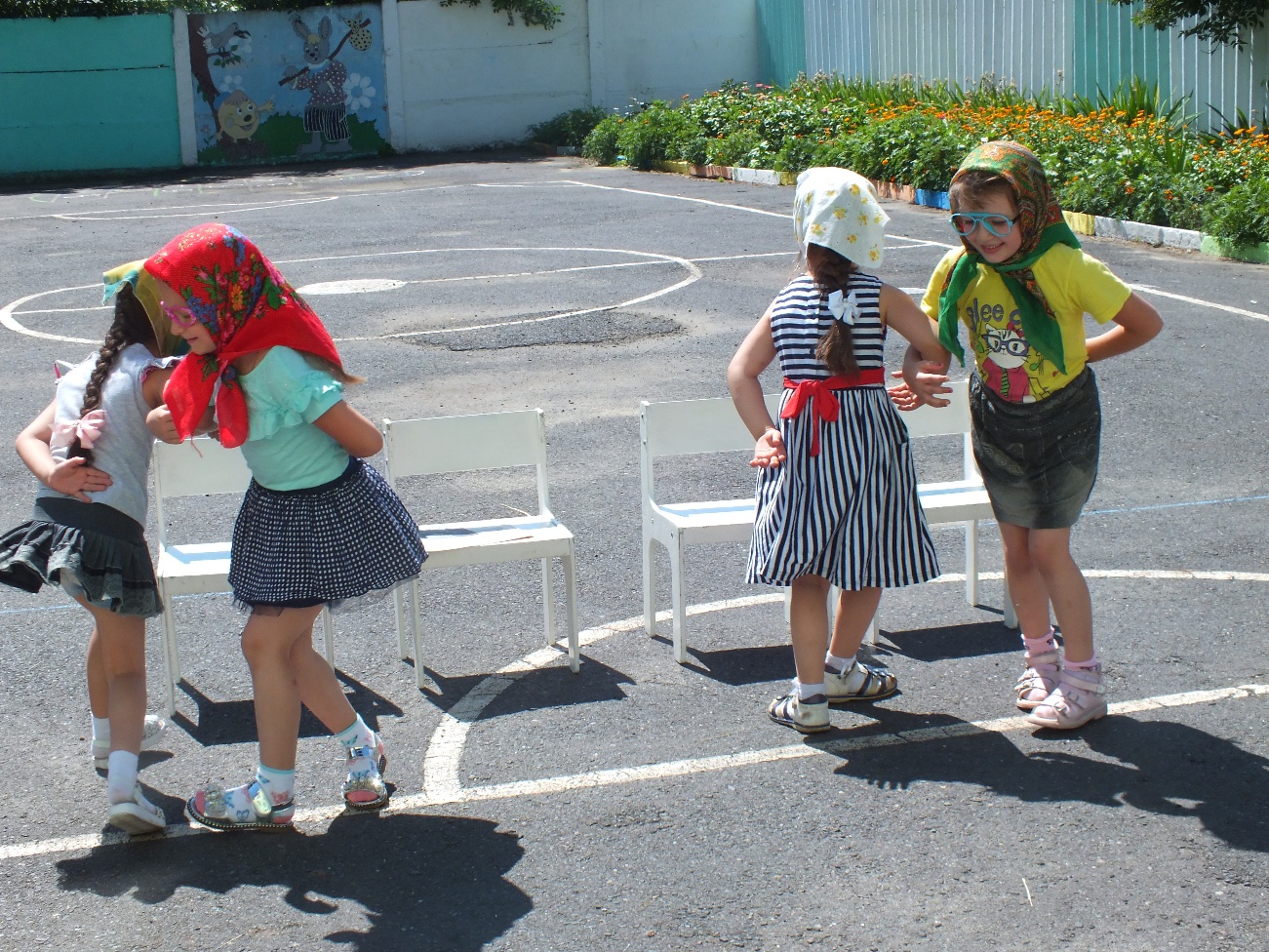 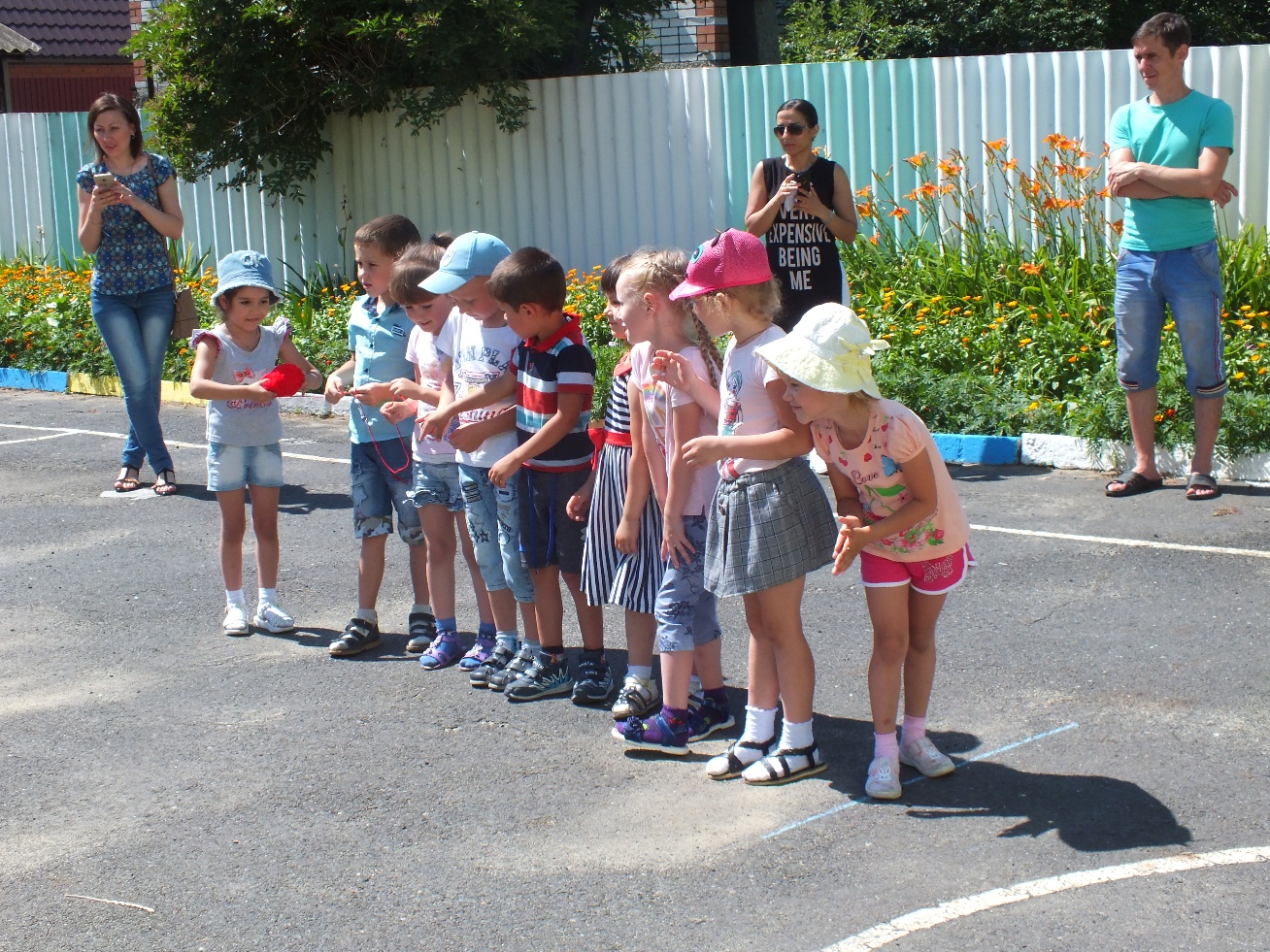 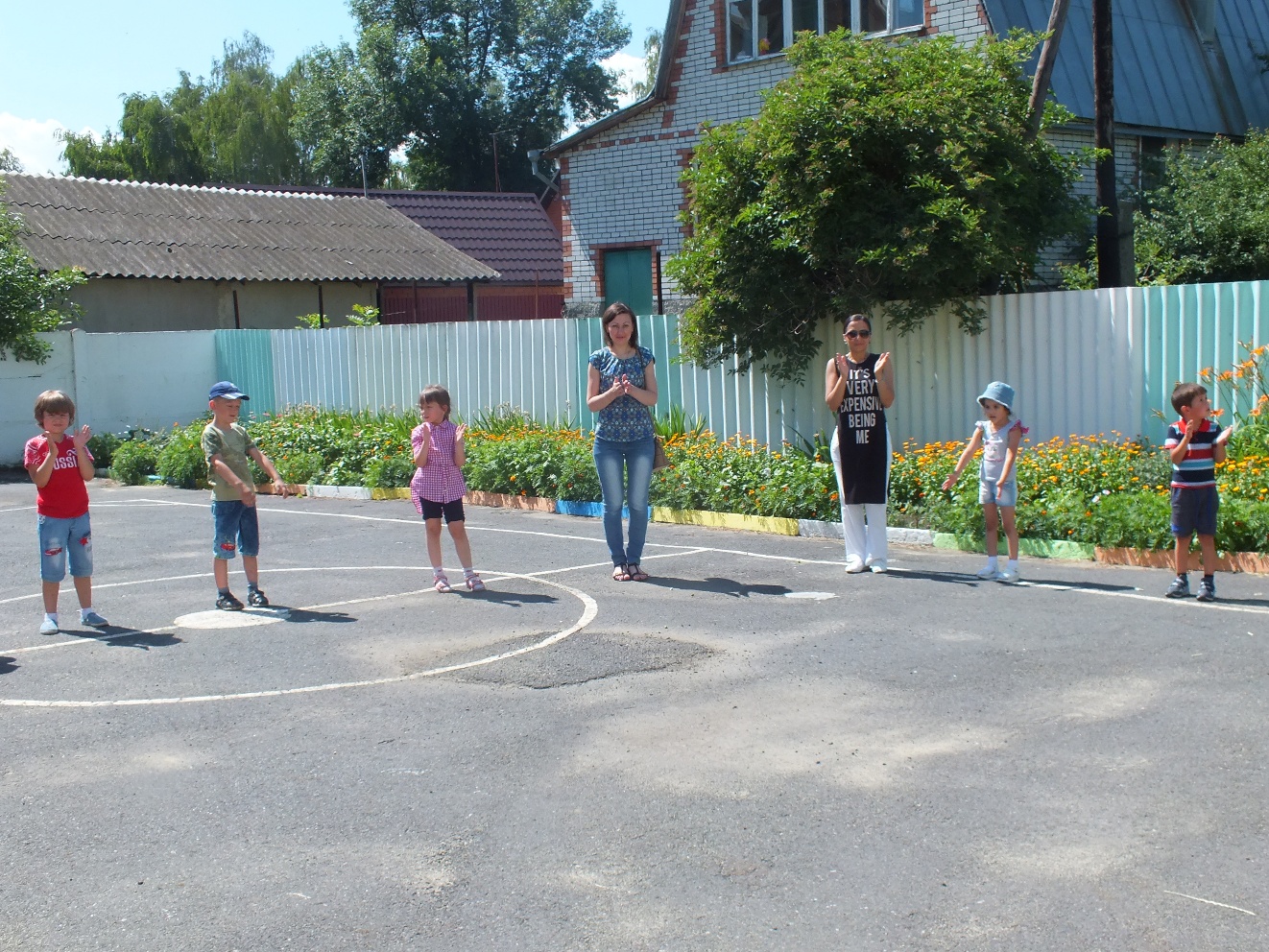 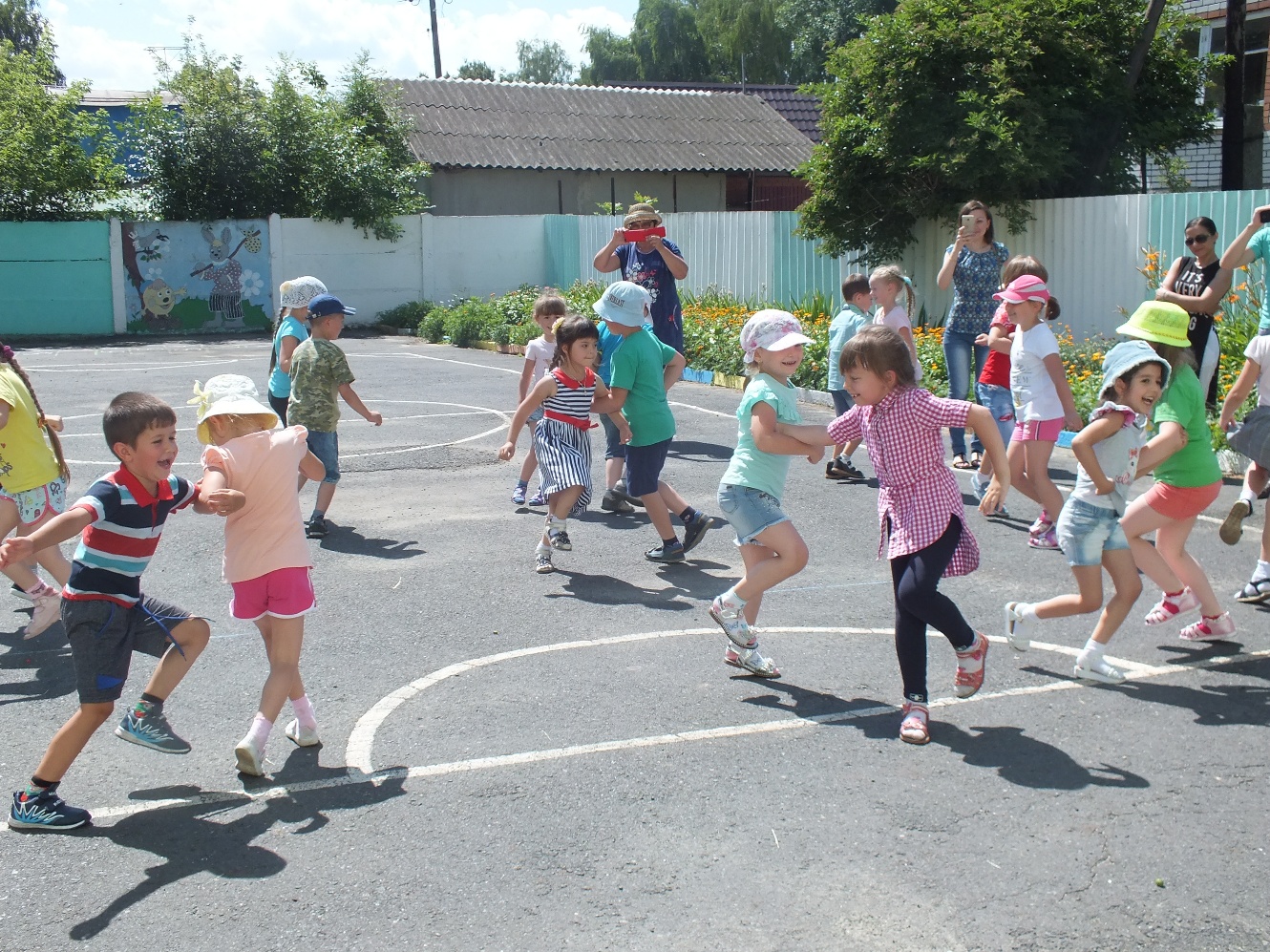 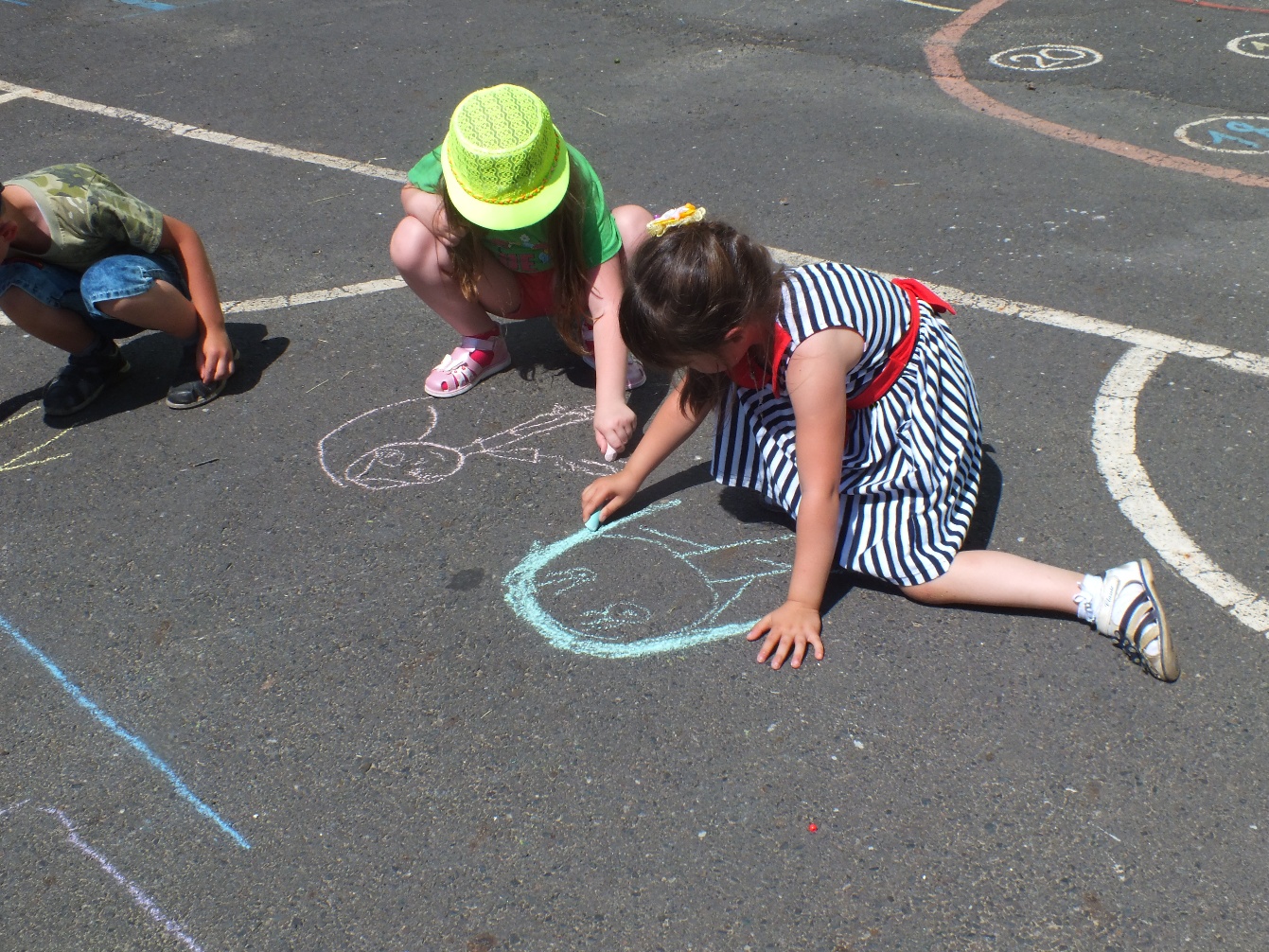 